  MADONAS NOVADA PAŠVALDĪBA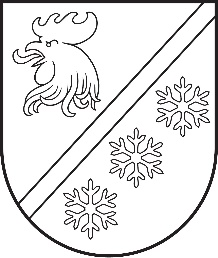 Reģ. Nr. 90000054572Saieta laukums 1, Madona, Madonas novads, LV-4801 t. 64860090, e-pasts: pasts@madona.lv ___________________________________________________________________________Madonas novada pašvaldības saistošie noteikumi Nr. 17Madonā, 2023. gada 30. novembrī (protokols Nr. 22, 42. p.) Par grozījumiem Madonas novada pašvaldības saistošajos noteikumos Nr. 1„Par Madonas novada pašvaldības 2023. gada budžetu”Izdoti saskaņā ar Pašvaldību likuma 10. panta pirmās daļas 1. punktu,
likuma "Par pašvaldību budžetiem" 16., 17. pantu, Likuma par budžetu
un finanšu vadību 6. pantu, 41.1 panta pirmo daļuNoteikumi pieņemti ar likumu noteikto pašvaldības funkciju un uzdevumu izpildes nodrošināšanai.1. Izteikt Madonas novada pašvaldības saistošo noteikumu Nr. 1 „Par Madonas novada pašvaldības 2023. gada budžetu” (apstiprināti 2023. gada 31. janvāra domes sēdē, protokols Nr. 2, 75. p.) 1. punktu šādā redakcijā:“Apstiprināt Madonas novada pašvaldības pamatbudžetu 2023. gadam        	ieņēmumos 45 911 725,00  eiro apmērā.”2. Izteikt Madonas novada pašvaldības saistošo noteikumu Nr. 1 „Par Madonas novada pašvaldības 2023. gada budžetu” (apstiprināti 2023. gada 31. janvāra domes sēdē, protokols Nr. 2, 75. p.) 2. punktu šādā redakcijā:“Apstiprināt Madonas novada pašvaldības pamatbudžetu 2023. gadam     izdevumos 53 731 614,00 eiro apmērā.”Domes priekšsēdētāja vietnieks				Z. GoraŠIS DOKUMENTS IR ELEKTRONISKI PARAKSTĪTS AR DROŠU ELEKTRONISKO PARAKSTU UN SATUR LAIKA ZĪMOGU